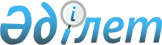 Қазақстан Республикасы Үкіметінің 1997 жылғы 27 маусымдағы N 1031 және 1997 жылғы 30 маусымдағы N 1037 қаулыларына өзгерістер мен толықтырулар енгізу туралы
					
			Күшін жойған
			
			
		
					Қазақстан Республикасы Үкіметінің Қаулысы 1998 жылғы 29 желтоқсан N 1351.
Күші жойылды - ҚР Үкіметінің 2008 жылғы 12 маусымдағы N 578 Қаулысымен.



      


Ескерту. Қаулының күші жойылды - ҚР Үкіметінің 2008.06.12. 




 N 578 


 (қолданысқа енгізілу тәртібін 


 3-тармақтан 


 қараңыз) Қаулысымен.



      Қазақстан Республикасының Үкіметі қаулы етеді: 



      1. Қазақстан Республикасы Үкіметінің мынадай шешімдеріне өзгерістер мен толықтырулар енгізілсін: 



      1) Қазақстан Республикасы Үкіметінің "Қазақстан Республикасында этил спирті мен арақ импортын лицензиялау туралы" 1997 жылғы 27 маусымдағы N 1031 
 P971031_ 
 қаулысына (Қазақстан Республикасы Үкіметінің ПҮАЖ-ы, 1997 ж., N 29, 263-құжат): 



      тақырыбындағы, мәтініндегі "арақ", "арақты", "арақтың" деген сөздер "алкогольді өнімдер (сырадан басқа)" деген сөздермен ауыстырылсын; 



      3-тармақта: 



      бірінші абзацтағы "сатудың" деген сөз "өндірудің" деген сөзбен ауыстырылсын; 



      екінші абзацтағы "Қаржы министрлігі" деген сөздер "Мемлекеттік кіріс министрлігі" деген сөздермен ауыстырылсын; 



      көрсетілген қаулымен бекітілген Қазақстан Республикасында этил спирті мен арақтың импортын лицензиялаудың тәртібі туралы ережеде: 



      тақырыбындағы, мәтініндегі "арақтың" деген сөз "алкогольді өнімнің (сырадан басқа)" деген сөздермен ауыстырылсын; 



      3-тармақтың екінші абзацындағы "Экономика және сауда министрлігі" деген сөздер "Мемлекеттік кіріс министрлігінің Алкогольді өнімді өндіру мен олардың айналымына мемлекеттік бақылау жасау жөніндегі комитеті" деген сөздермен ауыстырылсын; 



      4-тармақтың бірінші абзацында: 



      в)-тармақшасының үшінші абзацындағы "(патент)" деген сөз алынып тасталсын; 



      д)-тармақшасындағы "өндірісіне" деген сөзден кейін "немесе этил спиртін сақтауға және сатуға" деген сөздермен толықтырылсын; 



      мынадай мазмұндағы ж)-тармақшасымен толықтырылсын: 



      "ж) алкогольді өнімнің импорты кезінде алкогольді өнімді (сырадан басқа) сақтауға және көтерме сатуға арналған лицензиясы."; 



      екінші абзацтағы "в", "д"-тармақшаларындағы" деген сөздерден кейін "ж" әрпімен толықтырылсын; 



      5-тармақтың екінші абзацындағы "кешікпей" деген сөзден кейін "ал 

шағын кәсіпкерлік субъектілері үшін - он күндік мерзімнен кешікпей" деген 

сөздермен толықтырылсын;

     2) Қазақстан Республикасы Үкіметінің "Қазақстан Республикасында 

тауарлардың (жұмыстардың, қызмет көрсетулердің) экспорты мен импортын 

лицензиялау туралы" 1997 жылғы 30 маусымдағы N 1037  
 P971037_ 
  қаулысына 

(Қазақстан Республикасының ПҮАЖ-ы, 1997 ж., N 29, 266-құжат):

     2,3,4-тармақтардағы "арақтардың" деген сөз "алкогольді өнімдердің 

(сырадан басқа)" деген сөздермен ауыстырылсын;

     көрсетілген қаулыға 5-қосымшада:

     "Этил спирті 220710000, 220720000, 220890910, 220890990" және "Арақ 

220860110, 220860190, 220860910, 220860990" деген жолдар алынып тасталсын;

     мынадай мазмұндағы жолдармен толықтырылсын:

     "Шарап 2204, 2205, 2206

     Этил спирті 2207

     Толық бабына келтірілмеген, спиртінің көлемі 80 об.%-тен төмен этил 

спирті; спиртті тұнбалар, ликерлер және басқа да спиртті ішімдіктер 2208".

     2. Осы қаулы 1999 жылдың 1 қаңтарынан бастап күшіне енеді және 

жариялануға жатады.

     Қазақстан Республикасының

        Премьер-Министрі

   Оқығандар:     

  Қобдалиева Н.

  Икебаева А.        

					© 2012. Қазақстан Республикасы Әділет министрлігінің «Қазақстан Республикасының Заңнама және құқықтық ақпарат институты» ШЖҚ РМК
				